План проведения обучающих курсов на тему:«Безопасная работа с бензомоторной пилой, обслуживание бензомоторного инструмента».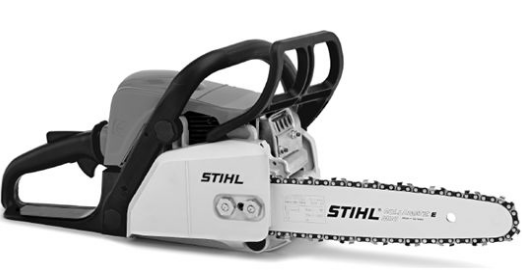 Цель:Ознакомление  с основными правилами работы с бензомоторным инструментом и его обслуживание.Задачи:Определить какой бензомоторный инструмент наиболее эффективен для решения различных задач.Каким образом неправильная эксплуатация может сократить срок службы инструмента.Определение наиболее частых поломок двухтактных двигателей.Отработка безопасных приёмов работы с бензопилой, триммером, высоторезом.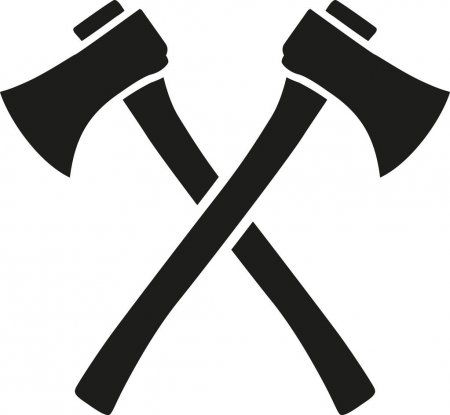 IВведение1Знакомство с целями и задачами программы.20 мин9:00-9:20II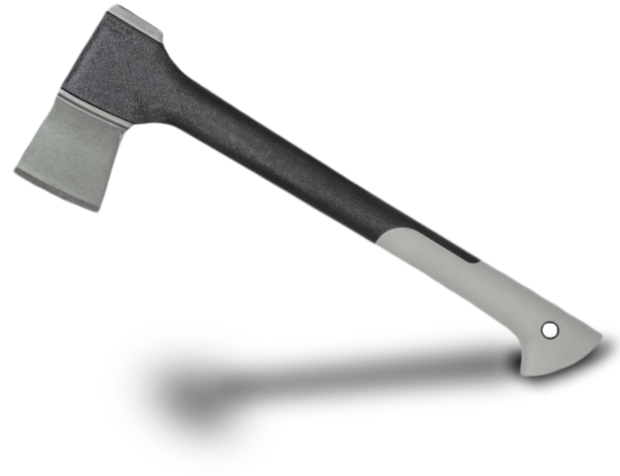 Теоретическая часть программы1Общие сведенья об устройстве и эксплуатации бензомоторной техники различного назначения.20 мин9:20-9:402Устройство бензопил различных марок и классов и их применение. Недостатки и преимущества.20 мин9:40-10:003Подготовка бензомоторных пил к работе и основные вопросы охраны труда.20 мин10:10-10:304Подготовка и пильной гарнитуры к работе, обслуживание,хранение.20 мин10:30-10:505Диагностика неисправностей бензомоторных пил и мотокусторезов, техническое обслуживание.40 мин11:00-11:40Проведение целевого инструктажа по охране труда20 мин11:40-12:00IIIПрактическое применение бензопил, кусторезов, высоторезов и других мотоинструментов.1Средства индивидуальной защиты при работе с бензопилой, триммером, высоторезом и т.д. Вспомогательный инструмент.40 мин13:00-13:402Основные привила валки деревьев. Физика падающего ствола. Понятие термина «Основные параметры спиливания».40 мин13:50-14:303Правила обрезки сучьев (различными мотоинструментами), раскряжевки стволов на сортименты.40 мин14:40-15:204Практическое применение инструментов для заточки режущей гарнитуры.40 мин15:30-16:10